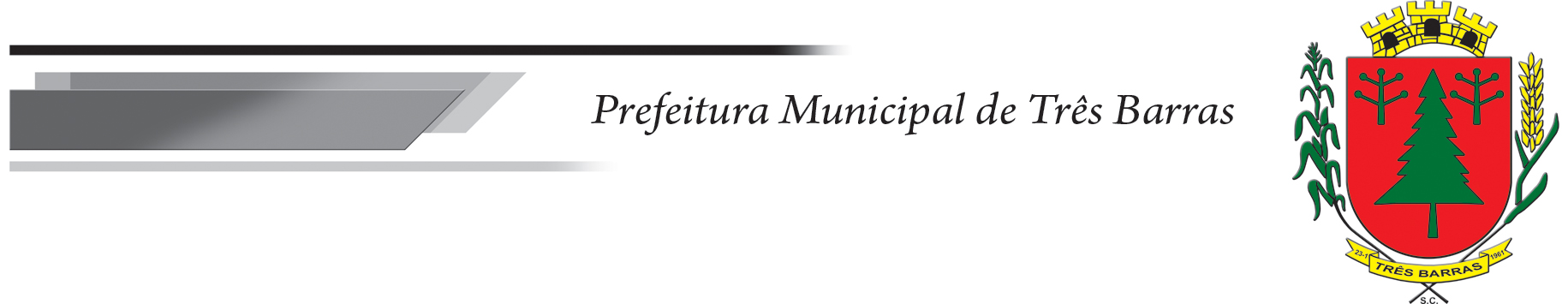 Divulgação avaliação curricular do Concurso Público para Emprego Público-Programa Estratégia Saúde da Família-ESF Edital 002/2024Candidatos a vaga de Enfermeiro:Nº inscriçãoNomeNota05Rafael Plewka0,008Goreti Leme0,012Patrícia Corrêa Reisdoerfer6,515Elen Giane Vieira de Moraes3,126Emanueli Tayna de Oliveira Rosa7,028Marisa Ricardo da Cruz Carneiro10,033Daniela Alberti Gonçalves8,644Josiane Martins de Camargo0,048Silvia dos Santos6,552Indina Luana Fernandes4,358Sônia Karina Flenik6,359Mariane Maron Gmach6,560Heloise Pereira8,061Renilce Corrêa Palhano Adriano de Oliveira5,5